ss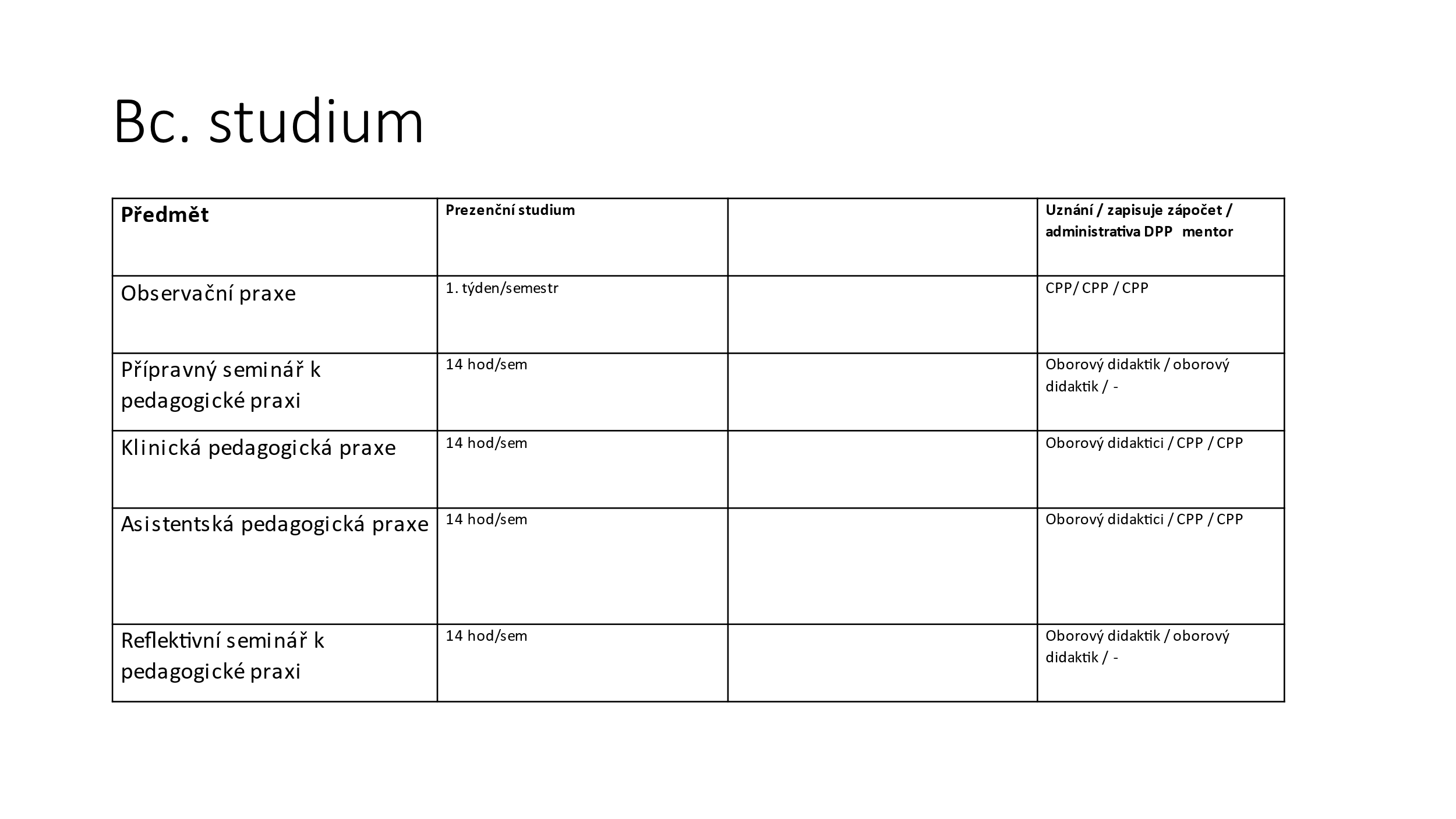 